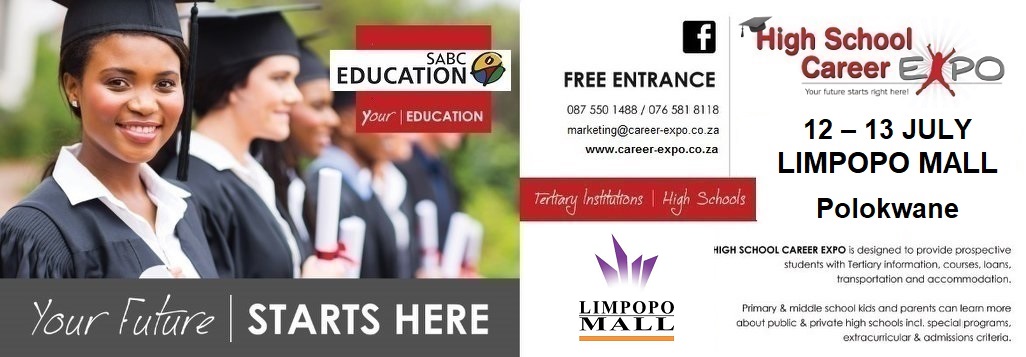 High School Career ExpoFurther Learning and Education NPCNPC Reg No:  2014/090285/08 Venue: LIMPOPO MALLCnr Market & Rissik Street, Polokwane, South Africa Tel: 087 550 1488Tel: 0765 818 118marketing@career-expo.co.zawww.career-expo.co.za Dear Parent / guardian HIGH SCHOOL CAREER INVITE We look forward to see your child at the annual High School career Expo!We would invite you High Schools students Grade 12, 11 or 10s to our expo on Friday morning between 9am and 12pm on the Fri 12st and Sat 13th of JULY. We offer school transport within 10k for R 10 per child return. Min groups of 25 kids. We keep them at the expo for 1.5 hours or 2 and then they need to go back to school. All tertiary institutions will talk to the students about career opportunities."The High School Career Expo” is South Africa’s only national public exhibition that is designed to provide both primary school children looking for a High school or prospective students / High School students with the necessary tools to succeed in High School or tertiary education and beyond. POPI ACT COMPLIANCEA training institution might want to forward extra information to your child, e.g. an invite to a faculty open day. For this to be possible, contact details must be provided. The Protection of Personal Information Act ( POP Act) Requires written permission of the parent / guardian to collect personal information from a child.We therefore kindly request you to complete the slip below and provide suitable contact details. If your child cannot show you signed consent letter to an exhibitor, the exhibitor will not be able to forward any further information.Kind Regards High School Career Expo TeamPARENT CONSENT I, parent / guardian of ______________________________________ herewith give permission that my child may provide the following contact details to the High School Career Expo Telephone / Cell Number: ________________________________________________________Email address: _________________________________________________________________Parent / guardian name (Please PRINT) ______________________________________________Parent / Guardian Signature: _______________________________________________________Date: ______________________________